PROCES NADMETANJA 2019. GODINE ZA NAFTNE KONCESIJEVlada Federacije BiH i Federalno ministarstvo energije, rudarstva i industrije (FMERI), nadležni organ odgovoran za davanje licenci za istraživanje, razvoj i proizvodnju tečnih i gasnih ugljikovodika u Federaciji Bosne i Hercegovine (FBiH), ovim putem objavljuju da će pokrenuti nadmetanje za dobijanje istraživačkih i proizvodnih prava u sljedećim blokovima. Panonski bazen:Blok BiHPo1Blok BiHPo2Blok BiHTzDinaridi:Blok BiHD1Karte blokova se nalaze ispod teksta.Kako bi prikazali potencijal gore navedenih blokova, FMERI objavljuje da će održati Promocije kako bi predstavili zakonske i fiskalne obaveze i uslove kao i Tehnički potencijal ponuđenih blokova.Promocije će se održati na sljedećim lokacijama na navedene datume:Sarajevo – Utorak 1. oktobar 2019. godineMjesto održavanja: Privredna komora FBiH, Branislava Đurđeva 10.Registracija do: petak, 27. septembar 2019. godineLondon – Srijeda, 9. oktobar 2019. godineMjesto održavanja: The British Museum, Great Russell St, Bloomsbury, London WC1B 3DGRegistracija do: ponedeljak 25. septembar 2019. godineDodatno, predstavnici FMERI će biti prisutni i na Scout sastanku CEEC (Centralno-istočna Evropa i Kaspijska regija) koji će se održati u Ankari, Turska u periodu 3.-6. oktobar 2019. godine (https://ceecsg.org) i na Balkans Petroleum Samitu u periodu 24.-25. oktobar u Crnoj Gori (https://www.balkans-petroleum.com). Uz to, Podatkovna soba će odmah biti dostupna u Federalnom zavodu za geologiju u Sarajevu.Sve državne i međunarodne naftne kompanije, i bona fide (autentični) investitori koji žele da prisustvuju na Promocijama trebaju se registrovati putem dole navedene e-mail adrese, navodeći ime i radno mjesto predstavnika i promociju na kojoj žele prisustvovati. Prihvatanje registracije će biti potvrđeno putem e-maila. E-mail za registraciju: BiHroadshow@ihsmarkit.comKARTE BLOKOVA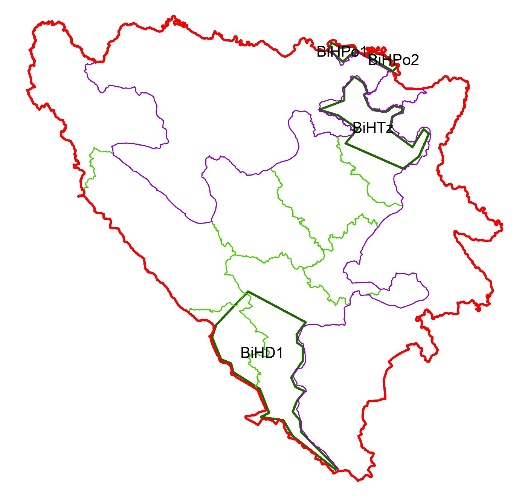 Fig.1 Karta blokova za istraživanje FBiH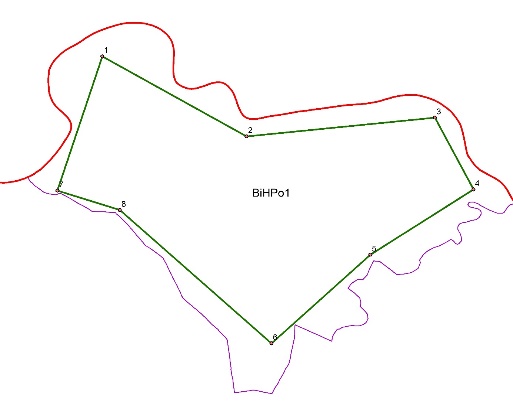               Fig.2 Istraživački blok BiHPo1                        (Površina = 110Km2)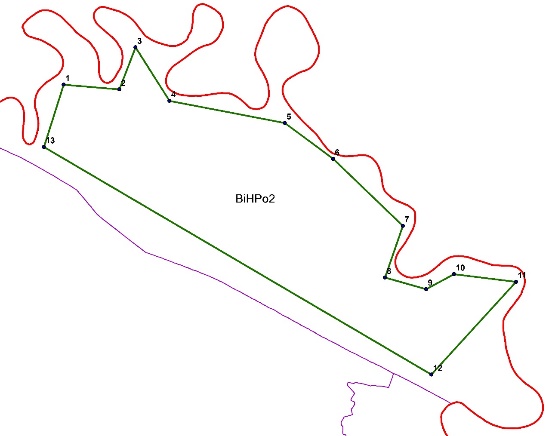 Fig.3. Istraživački blok BiHPo2   (Površina = 93 km2)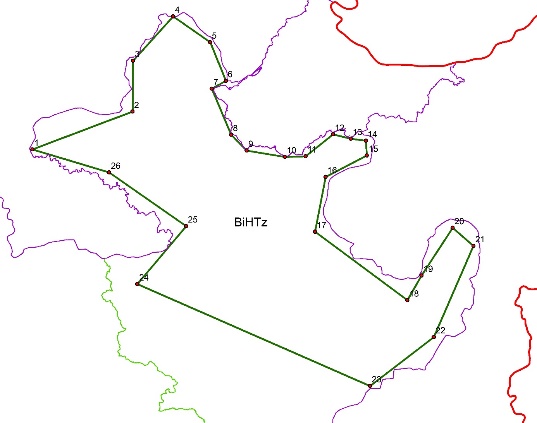 Fig.4 Istraživački blok BiHTz       (Površina =1511 km2)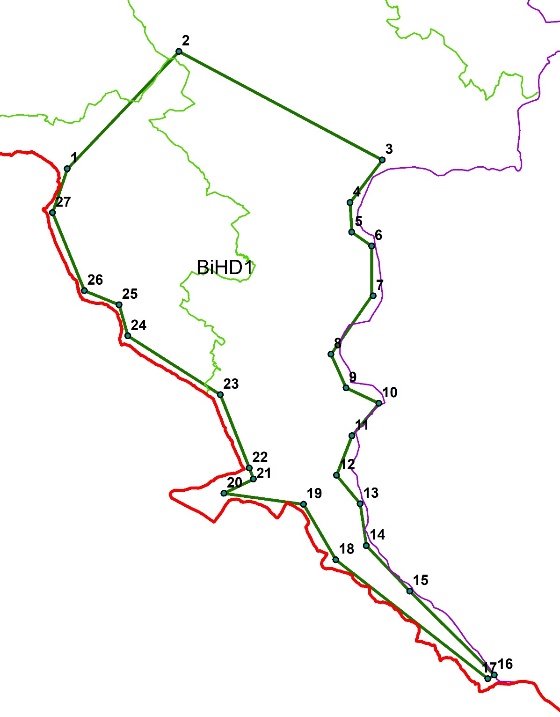 Fig.5 Istraživački blok BiHD1       (Površina = 3237 km2)